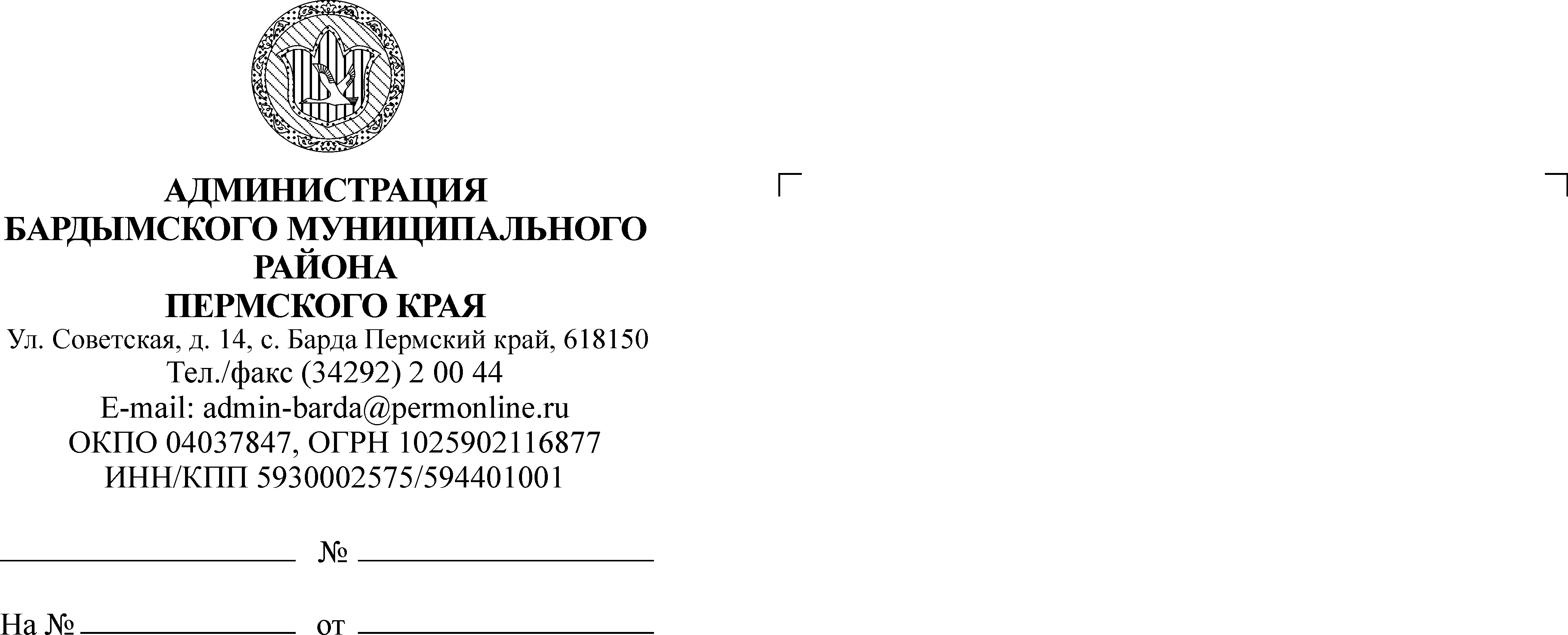 АДМИНИСТРАЦИЯ САРАШЕВСКОГО СЕЛЬСКОГО ПОСЕЛЕНИЯ                                     БАРДЫМСКОГО МУНИЦИПАЛЬНОГО РАЙОНАПЕРМСКОГО КРАЯП О С Т А Н О В Л Е Н И Е06.05.2019                                                                                                          № 28О внесении изменений в постановление от 04.08.2015 № 63В соответствии с частью 4 статьи 7 Федеральным законом от 06.10.2003  № 131-ФЗ «Об общих принципах организации местного самоуправления  в Российской Федерации», закона Пермского края  от 02.03.2009 № 390-ПК «О порядке организации и ведения Регистра муниципальных нормативных правовых актов Пермского края», на основании протеста прокуратуры Бардымского района от 08.02.2019 № 2-21-2019/271 в постановление Администрации Сарашевского сельского поселения от 04.08.2015 № 63 «Об утверждении Порядка оформления представления муниципальных нормативных правовых актов и дополнительных сведений к ним для включения в Регистр муниципальных нормативных правовых актов Пермского края» (далее – Порядок) внести следующие изменения:1. в  пункты 1.1 и 1.2 Порядка и изложить в следующей редакции:«Глава муниципального образования либо лицо, уполномоченное им, предоставляет муниципальные нормативные правовые акты, принятые на территории  муниципального образования, и дополнительные сведения к ним в уполномоченный орган для включения в Регистр.Муниципальные нормативные правовые акты направляются не позднее 15 рабочих дней со дня, следующего за днем официального опубликования (обнародования) муниципального правого акта.Иные дополнительные сведения к муниципальному нормативному акту направляются не позднее 15 рабочих дней со дня, следующего за днем получения указанных сведений органам местного самоуправления.1.2. Муниципальные нормативные акты дополнительные сведения к ним, перечень предоставляемых муниципальных нормативных правовых актов и дополнительных сведений подписываются (заверяются) усиленной квалифицированной электронной подписью главы муниципального образования или лица, уполномоченного им, и представляются в уполномоченный орган в электронном виде с использованием системы электронного документооборота (далее - СЭД).». 2. в  пункты 2.7.2 и 2.7.6 пункта 2.7 Порядка и изложить в следующей редакции:«2.7.2. акты прокурорского реагирования, принятые в отношении муниципальных нормативных актов (протесты, представления, требования и заявления в суд);»;2.7.6. письма, иная информация, поступившая из органов прокуратуры, органов государственной власти Пермского края, органов местного самоуправления, государственных органов;». 3. Опубликовать настоящее постановление путем размещения на официальном стенде  сайте администрации Сарашевского сельского поселения.4. Контроль за исполнением настоящего постановления оставляю за собой.Глава сельского поселения,глава Администрации Сарашевского сельского поселения                     	                 Р.Ш.Тимганов